О внесении изменений в распоряжение администрации Канашского района Чувашской Республики от 10.04.2017 г. №120 «Об утверждении Положения о секторе экономики администрации Канашского района Чувашской Республики»В соответствии с Федеральным законом от 6 октября 2003 г. № 131-ФЗ «Об общих принципах организации местного самоуправления в Российской Федерации», Федеральным законом от 2 марта 2007 года № 25-ФЗ «О муниципальной службе в Российской Федерации», Уставом Канашского района Чувашской Республики, распоряжением Правительства Российской Федерации от 17 апреля 2019 г. № 768-р «Об утверждении стандарта развития конкуренции в субъектах Российской Федерации » 1.  Утвердить Положение о секторе экономики администрации Канашского района Чувашской Республики в новой редакции согласно приложению.      2. Контроль за исполнением настоящего распоряжения возложить на управляющего делами администрации – начальника отдела организационно-контрольной и кадровой работы администрации Канашского района Владимирову Т.С.Глава администрации района							В.Н. Степанов        УТВЕРЖДЕНОраспоряжением администрации                                                                                                     Канашского района                                                                                        Чувашской Республики                                                                                        от  25. 06. 2019   № 360                                                                                               ПОЛОЖЕНИЕо секторе  экономики администрации   Канашского района Чувашской РеспубликиОбщие  положения1.1. Настоящим положением определяются правовое положение, основные задачи и функции сектора экономики администрации Канашского района Чувашской Республики (далее - сектор экономики).1.2. Сектор экономики в своей деятельности руководствуется Конституцией Российской Федерации, федеральными конституционными законами, федеральными законами, указами и распоряжениями Президента Российской Федерации, постановлениями и распоряжениями Правительства Российской Федерации, иными нормативными правовыми актами Российской Федерации, Конституцией Чувашской Республики, законами Чувашской Республики, указами и распоряжениями Главы Чувашской Республики, постановлениями и распоряжениями Кабинета Министров Чувашской Республики, Уставом муниципального образования, иными муниципальными нормативными правовыми актами, а также настоящим Положением.1.3. Сектор экономики находится в непосредственном подчинении заместителя главы администрации-начальника отдела по взаимодействию с организациями АПК администрации Канашского района Чувашской Республики (далее заместитель главы – начальник отдела).Заведующий сектором экономики несет персональную ответственность за деятельность структурного подразделения.1.4. Положение о секторе экономики утверждается распоряжением администрации Канашского района Чувашской Республики. 
II. Основные задачи сектора экономикиОсновными задачами сектора экономики являются: 2.1. Разработка и реализация государственной политики, направленной на           обеспечение устойчивого развития Канашского района, и нормативное правовое             регулирование в сфере экономического развития, внешнеэкономических связей, торговли, предпринимательства и малого бизнеса.2.2. Мониторинг и анализ экономического положения Канашского района в             отраслевом и территориальном разрезах, определение на их основе совместно со        структурными подразделениями администрации  Канашского  района основных        принципов и методов экономической политики, формирование стратегии и определение приоритетов социально-экономического развития  района,   сельских поселений.2.3. Прогнозирование социально-экономического развития  Канашского района по отраслям и секторам экономики, в разрезе муниципальных образований, формирование и экономическое обоснование принимаемых  инвестиционных  проектов и программ по комплексному экономическому и социальному развитию Канашского района.2.4. Методическое руководство и координация деятельности структурных            подразделений администрации района, органов местного самоуправления по разработке  районных целевых программ и программ социально-экономического развития               муниципальных образований, а также по разработке предложений к республиканским целевым программам, реализуемым на территории  Канашского  района.2.5. Содействие развитию внешнеэкономических, научно-технических,                   торгово-экономических связей органов местного самоуправления Канашского района и организаций Канашского района с субъектами Чувашской Республики, иными                организациями.2.6. Реализация в соответствии с компетенцией Канашского района                        государственной политики в области торговли, потребительского pынка,  сферы услуг,  а также развития малого предпринимательства и ремесел.Функции  сектора экономики 	Сектор экономики  в соответствии с возложенными на него задачами выполняет следующие основные функции: 3.1. Разрабатывает и согласовывает в установленном порядке проекты  решений   Собрания депутатов Канашского  района, постановлений и распоряжений главы            администрации Канашского района, касающихся экономической, ценовой политики, развития внешнеэкономических связей, потребительского рынка, малого предпринимательства, народных  художественных промыслов. 3.2. Разрабатывает:- проект программы «Экономическое развитие и инновационная экономика», проект подпрограммы «Обеспечение кадрами хозяйствующих субъектов, функционирующих на территории Канашского района Чувашской Республики» муниципальной программы «Содействие занятости населения на 2014-2020 годы» и обеспечивает их исполнение;- аналитические материалы и обобщает имеющуюся информацию о состоянии     экономики Канашского района  и тенденциях ее социально-экономического развития в виде годовых и полугодовых докладов для Собрания  депутатов Канашского района,     главы администрации Канашского района;- долгосрочные, среднесрочные и краткосрочные прогнозы социально-экономического развития отраслей и секторов экономики Канашского района с участием других структурных подразделений администрации  района;- предложения по формированию информационных ресурсов в экономической и   социальной сфере с целью создания системы мониторинга, анализа и прогнозирования социально-экономического развития Канашского района, необходимой для                     совершенствования работы органов местного самоуправления;- программы по комплексному экономическому и социальному развитию               Канашского района;- предложения для представления в республиканские  органы исполнительной власти по включению инвестиционных объектов и строек Канашского района в республиканскую  адресную инвестиционную программу на очередной финансовый год;- планы мероприятий («дорожные карты») по содействию развитию конкуренции.3.3. Обобщает и представляет:-  в органы исполнительной власти Чувашской Республики   имеющуюся               информацию о ходе выполнения органами местного самоуправления Канашского района программ по комплексному экономическому и социальному развитию района,               федеральных и республиканских целевых программ, реализуемых на территории           Канашского района;- главе администрации района имеющуюся информацию о ходе выполнения         программ и тенденциях социально-экономического развития района; 3.4. Проводит консультации для  структурных подразделений администрации        Канашского   района, органов местного самоуправления  поселений по разработке         прогнозов развития отраслей и муниципальных образований, а также целевых отраслевых программ и программ социально-экономического развития муниципальных образований.   3.5. Разрабатывает  в соответствии с действующим законодательством соглашения о сотрудничестве и взаимодействии с органами местного самоуправления сельских            поселений Канашского района, организациями в области социально-экономического    развития, контролирует их выполнение.            3.6. Представляет в республиканские органы исполнительной власти информацию по финансированию и выполнению на территории района  мероприятий республиканских целевых программ в разрезе источников финансирования и об использовании                 государственных инвестиций, финансируемых за счет республиканского  бюджета. 3.7. Проводит консультации об оказании форм государственной поддержки для хозяйствующих субъектов по информационной, финансовой поддержке и развитию    субъектов малого предпринимательства и ремесел. 3.8. Исполняет функции организатора:- подготовки структурными подразделениями администрации района  бюджетных заявок на ассигнования за счет республиканского бюджета для финансирования            республиканских целевых программ и непрограммных мероприятий на территории       Канашского района  в очередном финансовом году;- семинаров по вопросам, касающимся экономической и инвестиционной политики, развития внешнеэкономических связей, потребительского рынка, развития местного     самоуправления, а также по проведению выставок-ярмарок, экспозиций, презентаций,    товаров и услуг субъектов малого предпринимательства, организаций потребительского рынка, народных художественных промыслов и ремесел в Канашском районе  и за ее   пределами. 3.9. Контролирует на основании выездных проверок соблюдение организациями норм и правил торговли и общественного питания, технических требований к услугам розничной торговли и производству продукции общественного питания для внутреннего потребительского рынка. 3.10. Исполняет организационные функции Координационного совета по           поддержке и развитию малого предпринимательства при главе  администрации              Канашского района. 3.11. Готовит ответы на поступившие в отдел обращения и письма граждан и      организаций.
             3.12. Разрабатывает для средств массовой информации, размещения в сети         Интернет информацию о социально-экономическом развитии района и о деятельности   отдела. 3.13. Участвует:-  в работе межведомственной комиссии по вопросам повышения доходов           консолидированного бюджета Канашского района Чувашской Республики,                    своевременности и полноты выплаты заработной платы;- в работе межведомственной комиссии по неформальной занятости;- в рассмотрении и разрешении обращений граждан и организаций по вопросам, отнесенным к компетенции структурного подразделенияIV. Права4.1. Сектор экономики при осуществлении своих функций имеет право:- запрашивать и получать в  установленном порядке по вопросам, отнесенным к компетенции структурного подразделения, от других структурных подразделений органа местного самоуправления, государственных органов Чувашской Республики, территориальных органов, органов местного самоуправления и организаций  необходимую информацию и справочные материалы;- разрабатывать и вносить в установленном порядке на рассмотрение Собрания депутатов Канашского района, главы администрации Канашского района проекты нормативных правовых актов по вопросам, отнесенным к ведению отдела;- привлекать в установленном порядке для осуществления нормотворческих и экспертных работ, консультаций научные организации, организации, специалистов и экспертов;- проводить совещания, семинары и другие мероприятия по вопросам, отнесенным к его компетенции;- вносить в установленном порядке предложения об улучшении условий труда, материальном и моральном поощрении, социально-бытовом обеспечении работников отдела.4.2. Отдел самостоятельно принимает решения по всем вопросам, относящимся к порученной ему сфере деятельности, кроме вопросов, требующих согласования в установленном порядке.

V. Организация деятельности сектора экономики  5.1. Сектор экономики возглавляет заведующий сектором, назначаемый на      должность и     освобождаемый от должности главой администрации Канашского района.Заведующий сектором  осуществляет руководство деятельностью сектора  и несет персональную ответственность за выполнение возложенных на сектор задач.5.2. Заведующий сектором: - организует деятельность  структурного подразделения; - вносит в установленном порядке на рассмотрение главы администрации            Канашского района  проекты нормативных правовых актов по вопросам, относящимся к           ведению сектора;- распределяет и устанавливает обязанности между работниками сектора;- организует документирование деятельности сектора, определяет и утверждает   систему документирования и обеспечения сохранности документов;- обеспечивает соблюдение работниками сектора внутреннего трудового             распорядка органа местного самоуправления, правил пожарной безопасности;- осуществляет иные полномочия в пределах компетенции сектора.5.3. В период отсутствия заведующего сектором (нахождение в отпуске, временная нетрудоспособность и иные причины) его обязанности исполняет ведущий специалист - эксперт сектора экономики.5.4. Работники сектора экономики назначаются на должность и освобождаются от должности главой администрации Канашского района Чувашской Республики.5.4. Сектор  создается, реорганизуется и упраздняется в соответствии с постановлением  администрации Канашского района Чувашской Республики.ЧĂВАШ РЕСПУБЛИКИНКАНАШ РАЙОНĚНАДМИНИСТРАЦИЙĚХУШУ25.06. 2019  № 360 Канаш хули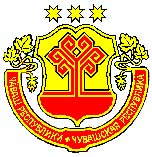 АДМИНИСТРАЦИЯКАНАШСКОГО РАЙОНАЧУВАШСКОЙ РЕСПУБЛИКИРАСПОРЯЖЕНИЕ25.06. 2019  № 360 город Канаш